INTRODUCTION:One stop shop for your financial and business needs, dedicated to helping people and entrepreneurs, easily start, and manage their business, at a nominal cost, managed by experienced, ex. Bankers, and Financial Experts to provide a comprehensive range of services. Our mission is to provide one-click access to individuals & businesses for all their legal & professional needs!UNNATI is committed to individuals and small business owners so that, they can start, manage and grow their business with peace of mind.To register for ESI, the Employer has to apply to the concerned Regional Office and obtain an identification number called the Code number. The code number is a 17-digit unique identification number.The employees state insurance is one of the popular social security schemes brought into force by the Central Government after the independence of India. It is mandatory for almost all private limited companies to get themselves registered under the ESI Act of 1948. If they fail to obtain the required enrollment using ESI registration procedure, then they are liable to face penal actions in due course of time. So, adhering to the provisions of the ESI Act is in your best interest.Employee State Insurance is a self-financing social security scheme and health insurance plan for Indian workers, offering medical and disablement benefits. Governed by the ESI Act, 1948, it is managed by Employees’ State Insurance Corporation (ESIC) under the Ministry of Labour and Employment. ESIC is expected to manage the fund as per the rules and regulations set forth by the Act.DOCUMENTS REQUIRED FOR COVERAGE UNDER EPF/ESIC ACT
      TWO XEROX COPIES OF THE FOLLOWING EACH DOCUMENT ARE REQUIRED:
Name of the companyDate of setup of the companyScan copy of company’s PAN (Proprietor’s, in case of proprietorship concern)Scan copy of Licence available in name of the company. (like Service Tax, VAT etc.)Scan copy cheque of company's bank A/cAddress of the company with address proofList of Directors/PartnersAddress proof of Proprietor/Director/PartnerEmail address, Mobile Number of Proprietor/Director/PartnerCopy of First Sale Bill/Job Work Bill and first Purchase BillMonthly strength of employees from Date of setupCurrent List of employees with details:NameFather's NameDate of JoiningDate of BirthMobile NumberPostal AddressName of Nominee‎Grade (Unskilled, Semi, Skilled)SalaryDesignationID proof (Aadhar and PAN)Bank A/c number with IFS CodeDigital Signature of Proprietor/Director/PartnerCharges: MENTIONED IN MAILTimeline:5 daysPAYMENT OPTION -: IMPS/NEFT/RTGS/CASH/CHEQUE
After making the payment, please email me the scanned copy of the payment acknowledgement/receipt for our records.      WHAT YOU HAVE TO DOMake payment, send us the above mentioned documents through mail          id unnatilucknow@gmail.com or whats up on 7525903222,your work is over, our    team will take charge till the certificate is completed and delivered to you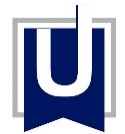 6/468, VINEET KHAND GOMTINAGAR LUCKNOW7525903222unnatilucknow@gmail.comwww.unnaticonsultants.com